Handout: Opt-In Gift Examples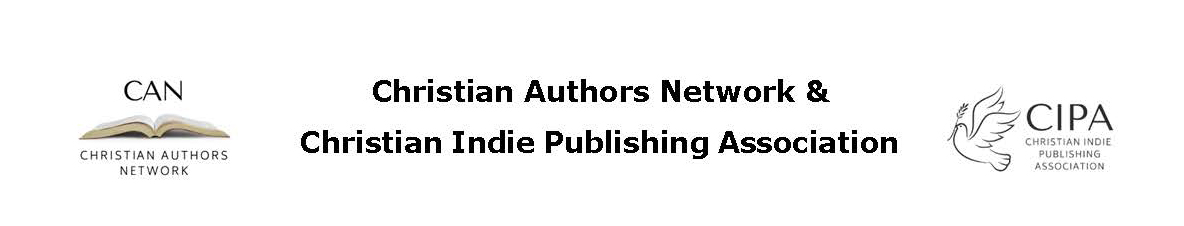 FCWC Optimal Email MarketingSusan Neal RN, MBA, MHShttps://christianpublishers.net/The following opt-in gift links provides you with a vast array of lead magnets for you to check out. Feel free to subscribe to a few email lists. Read their welcome sequence, as well as a couple of weekly emails to get a feeling for their brand. See which one resonates with you. These examples will help you narrow down the type of email sequence that you want to send.https://susanuneal.com/gluten-intolerancehttps://susanuneal.com/candiquizhttps://www.tinaradcliffe.com/newslettershttps://laurelblountbooks.com/newsletter/https://dl.bookfunnel.com/wcb5ciz6yx?fbclid=IwAR3AFOwG6kb8NkcdEi3r7e_TtCDJ6sz4RolWHksTEnBwhydah--D5oBMSNwhttps://www.subscribepage.com/book-publishedhttps://storyoriginapp.com/giveaways/f739b1ac-a16e-11eb-a0d0-0f61449d3f69https://www.inspiritencourage.com/subscribe?fbclid=IwAR0PvNmpjChfvWv34ejXvHPGRQHcO3GePVjF3mFMnsIjmoxpfNABVkZHFBAhttps://www.rebeccabarlowjordan.com/?fbclid=IwAR30tTGr_dyoUA6Eoqhxi24QBTF0100hwRYvO1kv7pQE3Bc_a3pg4QgFXPkhttps://thoughtful-creator-422.ck.page/5b7798bf5bhttps://seeingdeep.activehosted.com/f/9https://thoughtful-creator-422.ck.page/88d28778c4https://landing.mailerlite.com/webforms/landing/r0d1m0?fbclid=IwAR3M3eLDI9ByfFyGzLK91rGR5RzEzrN0ZY0gwk5cGI5KcBgdUTtOqw0edxAhttps://landing.mailerlite.com/webforms/landing/b3c7x2?fbclid=IwAR3ylV6atj059jB-8GYahG9BLi9taX_V5-MqjhzL7Krhx_dsi1i453R0mdEhttps://www.subscribepage.com/book-of-proverbs-freehttps://www.ruthfanshaw.com/free-ebook/?fbclid=IwAR1l1ofMlhvLkwQGS5e8bMeKqGnuPHkzBZClxt3pbz1BGzOKpu0o-ycnw0whttps://thoughtful-creator-422.ck.page/914a664a03https://www.linoreburkard.com/newsletterhttps://debbiewwilson.com/resources/https://carmenhorne.com/seeing-gods-grace-guide/https://morethanyourself.com/subscribe-page?fbclid=IwAR2Af0q33HwF3uJNJSPZCbi90pIYEGiOtjT_4lOcie4iPmFNdDH66iE9aMQ